Ficha Técnica ObrigatóriaRevista CEVID 8ª ediçãoAutor(a) 1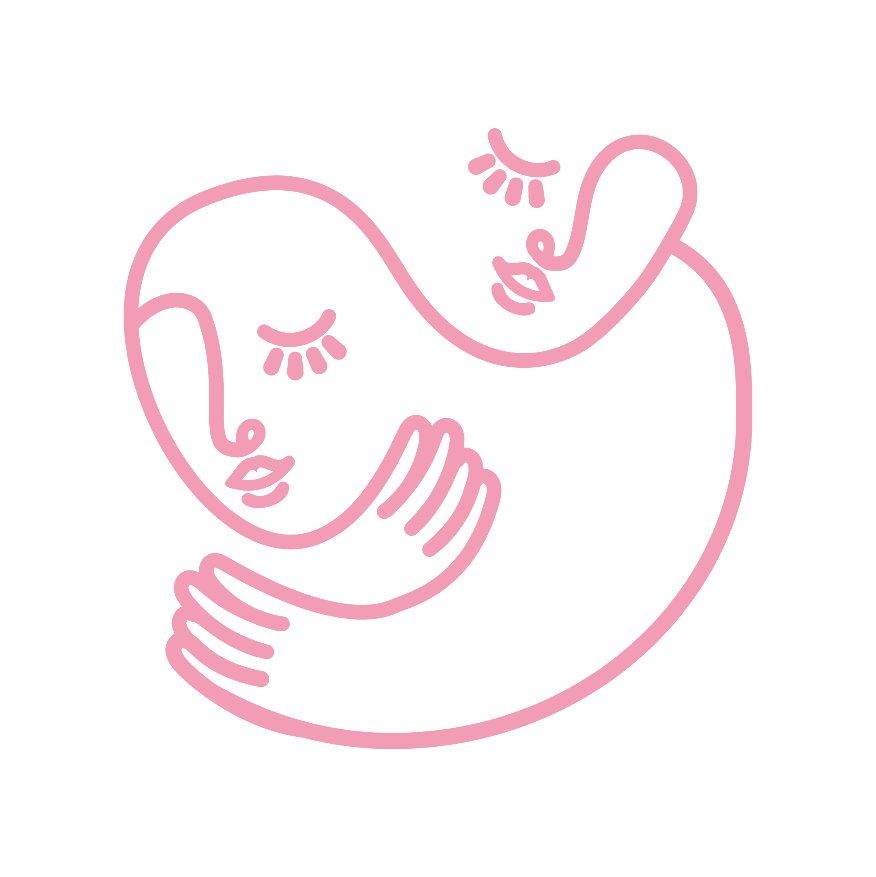 Autor(a) 2 (se houver)Autor(a) 3 (se houver)Autor(a) 4 (se houver)Autor(a) 5 (se houver)Nome:Celular:E-mail:Minicurrículo:(inserir informações de formação acadêmica tuação, titulação, etc).Título do Material Enviado:Data de envio:Nome:Celular:E-mail:Minicurrículo:(inserir informações de formação acadêmica tuação, titulação, etc).Título do Material Enviado:Data de envio:Nome:Celular:E-mail:Minicurrículo:(inserir informações de formação acadêmica tuação, titulação, etc).Título do Material Enviado:Data de envio:Nome:Celular:E-mail:Minicurrículo:(inserir informações de formação acadêmica tuação, titulação, etc).Título do Material Enviado:Data de envio:Nome:Celular:E-mail:Minicurrículo:(inserir informações de formação acadêmica tuação, titulação, etc).Título do Material Enviado:Data de envio: